(1) Proje yürütücüsünün görev yaptığı birim, bölüm ve anabilim dalı belirtilmelidir.Projenin İlgili Olduğu Öncelikli Alan: Açıklama: Proje konusunun Üniversitemizin eşleştirildiği öncelikli alanlardan birisi ile ilişkili olması zorunludur. Bu nedenle projenin ilgili olduğu öncelikli alan aşağıdaki seçeneklere uygun olarak belirtilmelidir. Bu kapsamda öncelikli alanlardan proje kapsamına uygun olmak koşulu en uygun alanın beyan edilmesi beklenmektedir. Lütfen tek bir alan seçimi yapınız.PROJENİN ÜNİVERSİTENİN ARAŞTIRMA PERFORMANSININ ARTIRILMASINA YAPACAĞI KATKILAR: Projenin desteklenmesi durumunda, proje devam ederken ve/veya tamamlanmasını takip eden en geç 2 yıl içerisinde üniversitenin araştırma performansının artırılmasına yapılacak katkılar seçilmeli ve herbir katkı açıklanmalıdır. Bu kısımda verilen bilgilerin projenin ön başvurusunda verilenlerle uyumlu olmalıdır.  1. WoS Incities dergi etki değerinde ilk %10'luk (Q1) dilimde 2. WoS Incities dergi etki değerinde ilk %50'luk (Q2) dilimde 3. Bilim Ödülü başvurusu  4. WoS Book Citation Index'te taranan kitap bölümü ya da kitap (Editörlük kapsam dışıdır)  5. Dış kaynaklı araştırma projesine- başvurma (AB projesi, TÜBİTAK projesi,  vb.)  6. Diğer Çıktı/Faaliyet Taahhütleri: (Patent, faydalı model, ticari ürün vb.) – Proje önbaşvurusunda bu seçenek olmamakla birlikte proje çalışmaları kapsamında bu tür bir çıktı öngörülüyorsa belirtilmelidir: PROJENİN ÜNİVERSİTENİN ARAŞTIRMA PERFORMANSININ ARTIRILMASINA YAPACAĞI KATKILAR: Projenin desteklenmesi durumunda, proje devam ederken ve/veya tamamlanmasını takip eden en geç 2 yıl içerisinde üniversitenin araştırma performansının artırılmasına yapılacak katkılar izah edilmelidir. Proje önerisinde sunulan proje çıktılarının belirtilen süre içinde gerçekleştirilmemesi durumunda BAP Uygulama Esaslarının diğer araştırma projelerinde şartı olan proje yürütücüsü başka bir proje türüne iki yıl  süre ile başvuramaması” şartı uygulanır.Proje ekibi proje ön başvurunda belirttiği koşulları sağlamayı taahhüt edebilir ve varsa ek olarak diğer taahhütlerini ilgili alanlarda belirtebilir. Desteklenmesine karar verilen başvurular için bu alanda belirtilen beyanlar, proje ekibi ve BAP Koordinasyon Birimi arasında imzalanacak sözleşmenin eki mahiyetinde kabul edilecektir.Proje Ekibi BeyanıDestek başvurusunu bu formda belirtilen ilkelere/koşullara uygun olarak gerçekleştirdiğimizi, beyan ettiğimiz tüm bilgi ve belgelerin doğru olduğunu, proje faaliyetlerini taahhütlerimize ve ilgili mevzuat hükümlerine uygun olarak yürüteceğimizi, aksi takdirde ortaya çıkabilecek tüm yasal sorumlulukları üstlendiğimizi beyan ederiz.    /    /20..Unvanı Adı SoyadıProje Yürütücüsü…………………………………….			…………………………………….		Araştırmacı						Araştırmacı…………………………………….			…………………………………….		Araştırmacı						Araştırmacı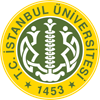 T.C. İstanbul ÜniversitesiBilimsel Araştırma Projeleri Koordinasyon BirimiARAŞTIRMA ÜNİVERSİTELERİ DESTEK PROGRAMI (ADEP) PROJE EKİBİ BEYAN VE TAAHHÜT FORMUProjenin BaşlığıProje YürütücüsüBirim/Bölüm/ABD (1)Araştırmacı(lar)Proje TürüARAŞTIRMA ÜNİVERSİTELERİ DESTEK PROGRAMI (ADEP) Proje IDProje Grubu(   ) Fen Bilimleri            (   ) Tıp ve Sağlık Bilimleri                   (   ) Sosyal Bilimler Arkeoloji Dil ve Edebiyat Sosyoloji  Hukuk Tarih Kentleşme Optik, Elektrooptik, Fotonik Uzay Bilimleri ve Uydu Teknolojileri Klinik Araştırmalar (Hematoloji) Klinik Araştırmalar (Onkoloji) Klinik Araştırmalar (İmmünoloji) Klinik Araştırmalar (Aşı) Gıda Arzı Güvenliği (Su Ürünleri) İlaç (İlaç Teknolojileri) Biyomedikal Ekipman Teknolojileri Tıbbi Tanı Kiti1-2 Yayınlar (WoS Incities dergi etki değerinde ilk %10'luk (Q1) dilimde ve/veya  WoS Incities dergi etki değerinde ilk %50'lik (Q2) dilimde): 3.  Bilimsel Ödül Başvurusu: 4. WoS Book Citation Index'te taranan kitap bölümü ya da kitap (Editörlük kapsam dışıdır)5. Kurumdışı Proje Başvurusu (Dış kaynaklı araştırma projesine- başvurma (AB projesi, TÜBİTAK projesi,  vb.)  Proje devam ettiği dönemde bilimsel değerlendirme raporu olan bir TÜBİTAK 1001/3501 veya eşdeğeri ulusal/uluslararası proje başvurusu  gerçekleştirilmelidir. 6. Diğer   Diğer Çıktı/Faaliyet Taahhütleri: Yürütülecek araştırmalar kapsamında varsa diğer çıktı ve faaliyetlere yönelik beklenti ve/veya taahhütleriniz hakkında bilgi veriniz.